Publicado en  el 19/02/2014 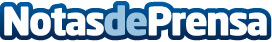 La energía nuclear lideró la producción eléctrica de la Unión Europea en 2012La energía nuclear, con un 29 por ciento sobre el total, fue la tecnología que más aportó a la producción neta doméstica de electricidad en la Unión Europea en el año 2012, según los datos publicados por Eurostat, la oficina estadística de la Unión Europea.Datos de contacto:Foro NuclearNota de prensa publicada en: https://www.notasdeprensa.es/la-energia-nuclear-lidero-la-produccion_1 Categorias: Oficinas Sector Energético http://www.notasdeprensa.es